Mukesh Guptacareermukesh.gupta@gmail.comMob. No: 09425689620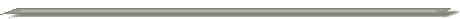 	To excel in the field of management by working in a teamPROFESSIONAL SYNOPSIS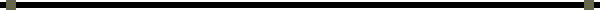 Accomplished, result-driven professional with 14 yearrs of                progressive experience offering well-developed expertise.Planning and scheduling of different modules in variety of                products.To plan long term tasks in small packets, as well as expertise in                MS-EXCEL and MS Word.Handle various types of students’ problems and their needs.Coordinated major events related to an MBA aspirant.Recruitment of employees for Admin & Other designationsAreas of Expertise How to make any event successful with proper planning.Expertise in communication skills and ability to handle difficult situations.To plan long term tasks in small packets, as well as expertise in MS-EXCEL and MS Word.Having Good  Learning CapabilitiesSincere towards  work  and Adaptable personality  Love to interact peopleHelping and flexible nature.How to get work done with others.Professional ExperienceORGANISATION: - FIIT-JEE LimitedPROFILE: - Academic Operations ExecutiveDURATION: - 5thMay,16, till dateKey ResponsibilitiesPlanning and scheduling of different Classes & batches with Faculty Co-ordinationCo-ordination and conduction of various types of test for IIT aspirants as well for VIII, IX & X Class.Formation of new batches along with their Scheduling and planning.Test Scheduling & Test Conduction of Both Junior & Senior wing.Result Declaration with proper Statistics for Strategic planningParent Teacher meeting conduction with proper records of StudentsCo-ordination with Upper level Management (Centre Head) for requirements of Faculty & Staff & others Academic & Infrastructure needs.ORGANISATION: - Catalyser Eduventures India Pvt. Ltd.PROFILE: - Sr. Academic Co-coordinatorDURATION: - 22nd Dec, 09 to 30th Nov, 13Key ResponsibilitiesPlanning and scheduling of different Classes & batches with Faculty Co-ordinationCo-ordination and conduction of various types of test for IIT- AIPMT aspirants as well for VII, VIII, IX & X Class.Recruitment of employees for Admin & other designations.Formation of new batches along with their Scheduling of both Semesters.Test Scheduling & Test Conduction of Both Junior & Senior wing.Result Declaration with proper Statistics for Strategic planningParent Teacher meeting conduction with proper records of StudentsCo-ordination with Upper Hierchy (Directors) for requirements of Faculty & Staff & others Academic & Infrastructure needs.AchievementsConducted Boson test at City Level in which 4016 students appear from across Indore.ORGANISATION: - Cerebral Heights, Indore (a division of Cerebral learning solutions Pvt. Ltd.)PROFILE: - Executive OperationsDURATION: - Jun, 2006 to Oct, 07Key ResponsibilitiesStudent batch formulation after admission according to their desired timing & days.Student Help & their Academic Management (attendance, material etc.)Planning of class session Schedule for Faculty & Students.Planning and scheduling of Faculty Student Meeting for Personal counseling session.Planning for Regular tests & Test series for upcoming exams.Academic ProfileIT SkillsComputer FundamentalsMS-OfficePersonal DetailsFather Name: Mr. Kanchhedi lal GuptaDate of Birth: -June 1st, 1984Address: - Near Bus-Stand, Bhole shanker Kirana Stores, Narsingarh, Distt: - Damoh (M.P.)QualificationDegreeUniversity/BoardYear of PassingPercentageP.Graduation{{{{{{MBA(Marketing)D.A.V.V,Indore200962%GraduationB.B.A(Hon’s)H.S.G,Uni,Sagar200670%SchoolingH.Sc.C.B.S.E200263%SchoolingS.S.CC.B.S.E200054%